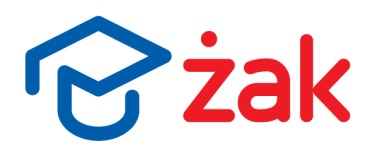 POLICEALNA SZKOŁA CENTRUM NAUKI I BIZNESU „ŻAK” w BĘDZINIEKIERUNKI:FLORYSTYKA, TECHNIK ADMINISTRACJI, TECHNIK RACHUNKOWOŚCITECHNIK BEZPIECZEŃSYWA I HIGIENY PRACY, TECHNIK USŁUG KOSMETYCZNYCH, TECHNIK EKSPLOATACJI PORTÓW I TERMINALI, Harmonogram zjazdówRok Szkolny 2017/2018 - semestr wiosennyHarmonogram zjazdówRok Szkolny 2017/2018 - semestr wiosennyHarmonogram zjazdówRok Szkolny 2017/2018 - semestr wiosennyLP.SOBOTANIEDZIELALUTYLUTYLUTY124.02.2018TYLKO I SEMESTRYMARZECMARZECMARZEC110.03.201811.03.2018224.03.201825.03.2018KWIECIEŃKWIECIEŃKWIECIEŃ114.04.201815.04.2018228.04.201829.04.2018MAJMAJMAJ112.05.201813.05.2018226.05.201827.05.2018CZERWIECCZERWIECCZERWIEC102.06.2018TYLKO I SEMESTRY03.06.2018WYŻSZE SEMESTRY